IB Pre HL 		Addition and Subtraction Identities1.  Find in simplest radical form: 2.  Find in simplest radical form: 3.  Find  if  IB Types of Questions for your Practice4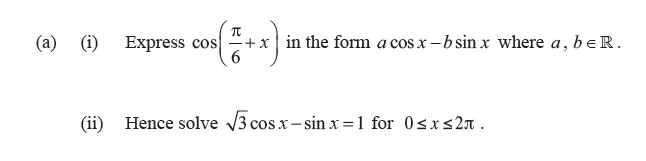 5 and  , Find ,  , and 1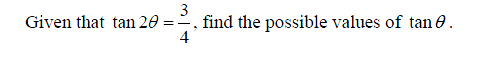 2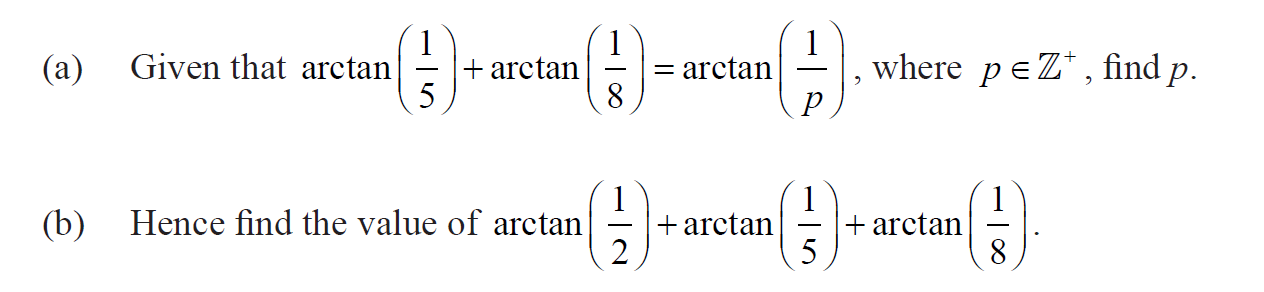 3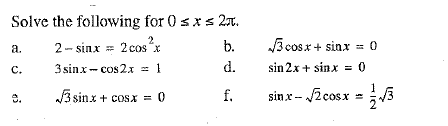 